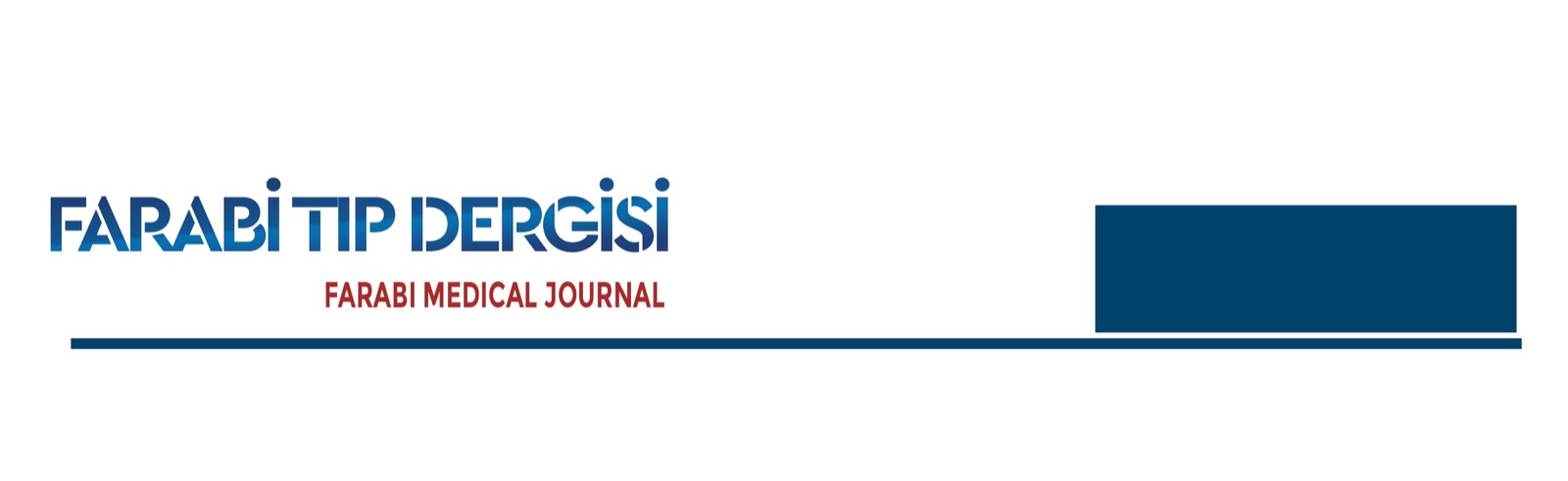 Başlık SayfasıTitle PageMakale Türkçe Başlık [Times New Roman, 12 Punto, Kalın]Manuscript English Title [Times New Roman, 12 Points, Bold]Adı-Soyadı1* [Times New Roman 10 punto,normal], Adı-Soyadı2 [Times New Roman 10 punto,normal], Adı-Soyadı3 [Times New Roman 10 punto,normal]Name-Surname1* [Times New Roman 10 points, regular], Name-Surname 2 [Times New Roman 10 points, regular], Name-Surname 3 [Times New Roman 10 points, regular] *1Kurum, Fakülte, Bölüm, Şehir, Ülke. [Times New Roman 8 punto, normal]2 Kurum, Fakülte, Bölüm, Şehir, Ülke. [Times New Roman 8 punto, normal]3 Kurum, Fakülte, Bölüm, Şehir, Ülke. [Times New Roman 8 punto, normal]*Sorumlu yazar e-posta:*1Institute, Faculty, Department, City, Country. [Times New Roman 8 points, regular]2Institute, Faculty, Department, City, Country. [Times New Roman 8 points, regular]3Institute, Faculty, Department, City, Country. [Times New Roman 8 points, regular]*Corresponding author e-mail:1https://orcid.org/0000-0000-0000-0000, 2https://orcid.org/0000-0000-0000-0000, 3https://orcid.org/0000-0000-0000-0000 . [Times New Roman 8 points, regular]Teşekkür [Times New Roman 12 punto, kalın] / Acknowledgement [Times New Roman 12 points, bold]Gerekli ise mümkün olduğunca kısa olmalıdır. [Times New Roman 12 punto, normal]If necessary, it should be as short as possible. [Times New Roman 12 point, regular]Yazarlık katkı beyanı [Times New Roman 12 punto, kalın] / Authorship contribution statement [Times New Roman 12 points, bold]Konsept ve dizayn/Consept and desing: Verilerin elde edilmesinde/ Acquisition of data: Verilerin analizi ve yorumlanmasında/Analysis and interpretation of data: Makale yazımında/Drafting of the manuscript: Makale revizyonu ve entelektüel katkı/Critical revision of the manuscript for important intellectual content: İstatistiksel analiz/Statistical analysis: Gözetiminde/Supervision: [Times New Roman 12 punto/point, normal/regular] ( Makaleye katkıda bulunan yazarlar baş harfleri ile belirtilecektir. / The authors who contributed to the article will be indicated with their initials.)Yazar çıkar çatışması [Times New Roman 12 punto, kalın] / Declaration of competing interest [Times New Roman 12 points, bold]Yazarların arasında potansiyel çıkar çatışmaları yoktur. [Times New Roman 12 punto, normal]None of the authors have potential conflicts of interest to be disclosed. [Times New Roman 12 point, regular]Etik onay [Times New Roman 12 punto, kalın] / Ethical approval [Times New Roman 12 points, bold]Veri ve materyallerin mevcudiyeti [Times New Roman 12 punto, kalın] / Availability of data and materials [Times New Roman 12 points, bold]Bu çalışma sırasında oluşturulan veya analiz edilen tüm veriler, yayınlanan bu makaleye dahil edilmiştir.All data generated or analyzed during this study are included in this published article. Veya/orElde edilen verilerin bir kısmı ……….. bulutta depolanmaktadır. [Times New Roman 12 punto, normal]Some of the obtained data is stored in the ………. cloud. [Times New Roman 12 point, regular]Fon [Times New Roman 12 punto, kalın] / Funding [Times New Roman 12 points, bold]Araştırmayı destekleyen kuruluşlar açıkça tanımlanmalıdır.Organizations supporting the research should be clearly identified.Veya/orBu araştırma için maddi destek alınmamıştır. [Times New Roman 12 punto, normal]No financial support was received for this research. [Times New Roman 12 point, regular]